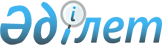 Об установлении размера платы за пользование жилищем из коммунального жилищного фонда в государственном арендном доме
					
			Утративший силу
			
			
		
					Постановление акимата Наурзумского района Костанайской области от 8 декабря 2014 года № 346. Зарегистрировано Департаментом юстиции Костанайской области 31 декабря 2014 года № 5269. Утратило силу постановлением акимата Наурзумского района Костанайской области от 17 марта 2022 года № 89
      Сноска. Утратило силу постановлением акимата Наурзумского района Костанайской области от 17.03.2022 № 89 (вводится в действие по истечении десяти календарных дней после дня его первого официального опубликования).
      В соответствии с пунктом 1 статьи 97 Закона Республики Казахстан от 16 апреля 1997 года "О жилищных отношениях", приказом Председателя Агентства Республики Казахстан по делам строительства и жилищно-коммунального хозяйства от 26 августа 2011 года № 306 "Об утверждении Методики расчета размера платы за пользование жилищем из государственного жилищного фонда", акимат Наурзумского района ПОСТАНОВЛЯЕТ:
      1. Установить размер платы за пользование жилищем из коммунального жилищного фонда в арендном доме, находящемся по адресу: село Караменды, улица Мешитбай Сугурулы, дом № 2 "Б", в размере 10 (десять) тенге за один квадратный метр общей площади в месяц.
      2. Контроль за исполнением настоящего постановления возложить на заместителя акима района Исмаилова А.Т.
      3. Настоящее постановление вводится в действие по истечении десяти календарных дней после дня его первого официального опубликования.
					© 2012. РГП на ПХВ «Институт законодательства и правовой информации Республики Казахстан» Министерства юстиции Республики Казахстан
				
Аким района
Т. Даиров